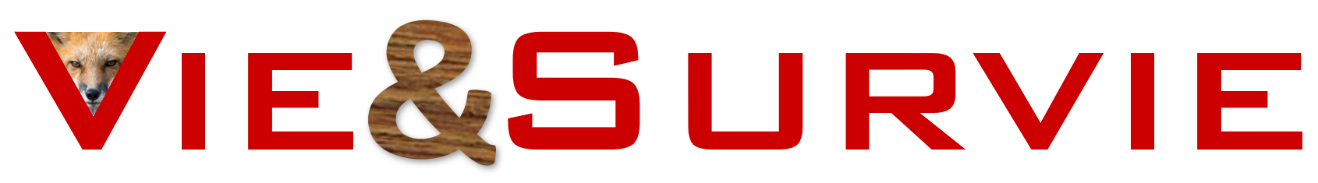 Mon plan d’urgence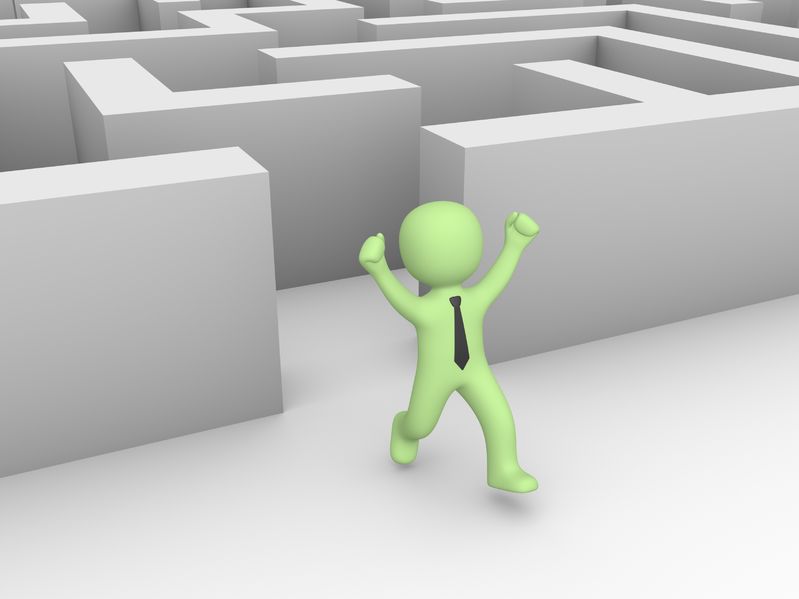 La Trousse d’urgence / d’évacuation et le Plan d’urgence animal ne sont pas inclus dans ce document.Mon plan d’urgenceFormats de rechangeVersion PDF (PDF 2 MB) Table des matièresÉtape 1. Connaissez les risquesÉtape 2. Préparez un planÉtape 3. Ayez une trousse d'urgenceArticles pour la trousse d'urgence de baseRessourcesVous devriez être prêts, vous et votre famille, à faire face aux 72 premières heures (3 jours) d'une situation d'urgence.Connaissez les risques propres à votre région. Liste de risques Preparez-vous.ca. Base de données canadienne sur les catastrophes : http://www.securitepublique.gc.ca/bdcMes risques : #1 étant le plus probable#1____________________________________________________________________________________________________________________________#2_____________________________________________________________________________________________________________________________#3_____________________________________________________________________________________________________________________________#4_____________________________________________________________________________________________________________________________Date du plan d’urgence : ___________________________________________Date du dernier remplacement de piles, d’eau et de nourriture : ____________________________________________________________________________En cas d'urgence : actions spécifiquesSelon mon risque #1 : ____________________________________________________________________________________________________________________________________________________________________________________________________________________________________________________________________________________________________________________________________________________________________________________________________________________________________________________________________________________________________________________________________________________________________________________________________________________________________________________________________________________________________________________________________________________________________________________________________________________________________________Selon mon risque #2 : _____________________________________________________________________________________________________________________________________________________________________________________________________________________________________________________________________________________________________________________________________________________________________________________________________________________________________________________________________________________________________________________________________________________________________________________________________________________________________________________________________________________________________________________________________________________________________________________________________________________________________________En cas d'urgence : actions spécifiquesSelon mon risque #3 : ____________________________________________________________________________________________________________________________________________________________________________________________________________________________________________________________________________________________________________________________________________________________________________________________________________________________________________________________________________________________________________________________________________________________________________________________________________________________________________________________________________________________________________________________________________________________________________________________________________________________________________Selon mon risque #4 : _____________________________________________________________________________________________________________________________________________________________________________________________________________________________________________________________________________________________________________________________________________________________________________________________________________________________________________________________________________________________________________________________________________________________________________________________________________________________________________________________________________________________________________________________________________________________________________________________________________________________________________En cas d'urgence : actions universellesNuméro d'urgence : 9-1-1 Donner l'adresse exacte où vous vous trouvezEt l'intersection la plus prochePrenez votre trousse d'urgence et consultez votre planEmplacement : ________________________________________________Évaluer la situation et les risques imminentsPrioriser chaleur corporelle, hydratation et énergie (alimentation)Communiquer avec votre famille immédiate qui n’est pas avec vous, puis chaque jour à 12h00 (midi)Utiliser sécuritairement un système de chauffage d’appointÉvaluer et gérer votre réserve d’eau et les sources potentiellesÉvaluer et gérer votre réserve alimentaire et les sources potentiellesConsommer d’abord ce qui est au réfrigérateur et en hiver conserver des aliments à l’extérieurNuméros pour des situations non urgentesPolice : __________________________________________________________Pompiers : _______________________________________________________Clinique médicale : _________________________________________________Centre antipoison : _________________________________________________Autres services : __________________________________________________Écoutez la radio ou la télévisionRestez où vous êtes (sans avis d’évacuer)EnfantsÉcole : _______________________________________________________Personne-ressource de l'école : __________________________________Comment ils communiqueront avec moi : __________________________Quel type d'autorisation leur fournir pour laisser partir un enfant : ________________________________________________________Personne désignée 1 : _________________________________________________________________________________________________________
Personne désignée 2 : _________________________________________________________________________________________________________Coordonnées importantesPersonne-ressource de l'extérieur (loin de l’événement potentiel)Chacun se rapporte à qui? Faire rapport de nos déplacements à qui?Nom : ________________________________________________________Tél. (domicile) : _________________________________________________Tél. (travail) :___________________________________________________Tél. cell. : _____________________________________________________Courriel : ______________________________________________________Adresse (domicile) : _____________________________________________Contact localNom : ________________________________________________________Tél. (domicile) : ___________________Tél. (travail) : ____________________ Tél. cell. : ______________________Courriel : ______________________ Adresse (domicile) : _______________Ami ou voisinNom : ________________________________________________________Tél. (domicile) : _________________________________________________Tél. (travail) :_____________________ Tél. cell. : _____________________Courriel : ______________________________________________________Adresse (domicile) : _____________________________________________Médecins de familleNom des patients : ______________________________________________Noms et numéros de téléphone des médecins : _____________________________________________________________________________________Agent ou compagnie d'assurancesNom de l'agent : ________________________________________________Nom de la compagnie : ___________________________________________Tél. : _________________________________________________________Numéros des polices d'assurance pour la maison : ______________________________________________________________Numéros des polices d'assurance de la voiture : ______________________________________________________________Système de sécurité à domicileNom de la compagnie : ___________________________________________Tél. : ____________________________________________Si ordre d'évacuation / ou départ volontaireApporter votre trousse d'urgencePortefeuillePapiers d'identité de tousTéléphone cellulaire et chargeur avec filLaisser une note avec :Votre destinationHeure du départEmmener les animauxVerrouillez les portesUtilisez les voies désignées par les autorités locales.Dès que possible :SI possible aviser les autres membres de la famille immédiate que vous évacuez.Téléphoner à votre personne-ressource à l'extérieur de la villeDites-luiOù vous allezSi des membres de la famille ont été séparésVous pensez arriver à quel moment?Une fois en sécurité, faites-le lui savoirSi demandé : coupez l’eauSi demandé : coupez l’électricitéSi demandé : coupez le gazNe retournez pas à la maison avant que les autorités ne vous disent qu'il est sécuritaire de le faire.Lieux de rassemblement #1 La maison#2 Lieu de rassemblement sûr près de la maisonSi vous ne pouvez pas aller à la maisonSi un incendie se déclare pendant que vous êtes à la maisonSi un ordre d'évacuation est donné___________________________________________________________Lieux de rassemblement sûrs à l'extérieur du quartier :#1 option rapprochée : ______________________________________________________________________________________________________________2e option plus éloignée : _____________________________________________________________________________________________________________Routes d'évacuation pour sortir du quartier :________________________________________________________________________________________________________________________________________________________________________________________________DestinationPotentielle #1 : ____________________________________________________Potentielle #2 : ____________________________________________________Protocole de communicationJusqu’à entente contraire, essayez de communiquer avec votre famille chaque jour à 12h00 (midi), et soyez donc disponible et proche de vos appareils.________________________________________________________________________________________________________________________________Besoins de santé particuliersPersonnes-ressources qui comprennent vos besoins particuliers____________________________________________________________________________________________________________________________Oui __ Non __j’ai donné une copie de cette liste aux personnes-ressourcesOui __ Non __j’ai un sac de médicaments disponible sur appelEmplacement du sac prêt-à-emporter : ____________________________Information sur l'état de santé et médicaments de chacun : Nom : _______________________________________________________________________________________________________________________________________________________________________________________Nom : _______________________________________________________________________________________________________________________________________________________________________________________Nom : _______________________________________________________________________________________________________________________________________________________________________________________Nom : _______________________________________________________________________________________________________________________________________________________________________________________Consignes pour assurer la sécurité à domicilePlan des sorties d'urgenceOui __ Non __j’ai un plan des sorties d’urgence connu de tousAlternative à l’ascenseur : ___________________________________________Oui __ Non __le personnel d’urgence est avisé de l’impossibilité d’utiliser l’escalier par : _____________________________________________________Oui __ Non __il y a un détecteur de monoxyde de carboneEmplacement : ____________________________________Oui __ Non __il y a un détecteur de fumée sur chaque étageOui __ Non __il y a un extincteur sur chaque étageEmplacement à étage : ____________________________________Emplacement au rez-de-chaussée : __________________________________Emplacement au sous-sol : _________________________________________Oui __ Non __il y a une trousse de premiers soins complèteEmplacement: ______________________________________Emplacement du dispositif d'alarme incendie : _________________________EAUEmplacement du robinet d'arrivée d'eau : _____________________________Numéro de téléphone des services publics : __________________________Emplacement du drain de sol (dégagé) : ______________________________ÉLECTRICITÉEmplacement de la boîte des disjoncteurs : ___________________________Numéro de téléphone des services publics : __________________________GAZEmplacement du robinet de gaz : ____________________________________Numéro de téléphone des services publics : __________________________(coupez l'alimentation seulement si les autorités vous disent de le faire.)Nom du propriétaire (si en location) : ___________________________________Numéro de téléphone : ____________________________________Dans mon planPrévoyez une façon de vous retrouver ou de communiquer les uns avec les autres et discutez de ce que vous feriez dans différentes situations.Oui __ Non __j’ai une copie de mon plan au travail ou dans la voitureOui __ Non __j’ai une copie de mon plan dans mon ordinateurOui __ Non __j’ai une copie de mon plan dans mon téléphoneJoindre des copies des documents importants joints à mon PlanOui __ Non __Actes de naissance et de mariageOui __ Non __passeportsOui __ Non __permis de conduireOui __ Non __testamentsOui __ Non __actes de concession d'un terrainOui __ Non __contrats d'assuranceOui __ Non __bailOui __ Non __document hypothécaireOui __ Non __Clé USB avec copie numérique des documents importantsOui __ Non __photos des membres de votre familleOui __ Non __copie des cartes d’assurance maladie de tousOui __ Non __cartes d’hôpital de tousOui __ Non __Autres : ______________________________________________Oui __ Non __Autres : ______________________________________________________________________________________________________________ ________________________________________________________________TravailLaissez-y une trousse avec de l'eau et des aliments non périssables, au cas où vous devriez y rester pendant quelque temps.Lieu de rassemblement au travail : __________________________________________________________________________________________________RessourcesService météorologique d'Environnement Canada www.meteo.gc.ca
1-900-565-4455; des frais de 2,99 $ la minute s'appliquent. Consultez les pages bleues de votre annuaire téléphonique local à la rubrique « Météo » Croix-Rouge canadienne www.croixrouge.ca
613-740-1900 ou informez-vous pour obtenir le numéro de téléphone du service de votre municipalité.Ambulance Saint-Jean www.asj.ca
613-236-7461 ou informez-vous pour obtenir le numéro de téléphone du service de votre municipalité. Numéro sans frais : 1-888-840-5646Armée du Salut www.armeedusalut.ca
416-425-2111 ou informez-vous pour obtenir le numéro de téléphone du service de votre municipalité.Ressources à l'échelon provincial territorialPour obtenir des renseignements sur la préparation aux urgences à l'échelon régional ou local, communiquez avec votre organisation de gestion des urgences (OGU) :Île-du-Prince-Édouard
Organisation des mesures d'urgence de l'Île-du-Prince-Édouard
Téléphone : 902-894-0385 / après les heures de bureau : 902-892-9365
https://www.princeedwardisland.ca/fr/sujet/preparation-aux-urgences?utm_source=redirect&utm_medium=url&utm_campaign=emergencypreparednessNouveau-Brunswick
Organisation des mesures d'urgence du Nouveau-Brunswick
Téléphone : 506-453-2133 / sans frais (24/7) : 1-800-561-4034
https://www2.gnb.ca/content/gnb/fr/ministeres/omu.htmlOntario
Bureau du commissaire des incendies et de la gestion des situations
Téléphone : (647) 329-1100 / sans frais (24 heures) : 1-800-565-1842
http://www.emergencymanagementontario.ca/french/beprepared/beprepared_fr.htmlQuébec
Ministère de la Sécurité publique - Québec
Téléphone : Sans frais : 1-866-644-6826
Information générale (Services Québec) : 1-877-644-4545
www.securitepublique.gouv.qc.caConsultez ce site pour les coordonnées des autres provinces : https://www.preparez-vous.gc.ca/cnt/rsrcs/pblctns/yprprdnssgd/index-fr.aspx#s2Vous avez apprécié ce document ? Vous pouvez soutenir l’auteur par Interac à steber418@gmail.com avec le mot de passe secret : stan